Please complete this form electronically in full and email your application to recruitment@girlguidinglaser.org.uk. Personal Details Contact detailsEducation and TrainingProfessional Memberships Employment history(Including vocational, temporary or voluntary work and any periods of unemployment)  Present or last employerPrevious employment (most recent first)Eligibility to Work in the UK – Asylum and Immigration Act 1996 Criminal Convictions – Rehabilitation of Offenders Act 1974Personal StatementUsing the job description and person specification, provide us with your reasons for applying for the job and provide examples of work, voluntary or life experiences that are relevant to the job and person specification. Please also explain how your skills, qualifications and overall experience relate to the requirements of the job.  Declaration By submitting this application form you are giving permission for your personal information to be stored and processed for the purpose of arriving at selection decisions, for it to be used as a basis for a personal record and sensitive data to be used for the purpose of equal opportunities monitoring. If you are appointed to this post, based on any false information you have knowingly supplied, your employment may be terminated.Please note - upon successful appointment to the position you will be required to complete a medical questionnaire which will be assessed by our appointed company doctors. The information I have given in this application is, to the best of my belief, accurate.Diversity Questionnaire – Private and ConfidentialGirlguiding is made up of a broad mix of people from different backgrounds. It is something we value and regard as a strength. This questionnaire is intended to help us understand more clearly who applies for vacancies and to inform us in improving our practices.We recognise that some people may regard some of this information as personal and we have, therefore, included an option in most questions for ‘prefer not to say’. You do not have to complete all of this form but it will help us if you can complete as much as possible and return the form to recruitment@girlguidinglaser.org.uk. Information contained within this form will be separated out from your Application Form and will not form part of the short-listing process.  It will not be used for any other purpose than for diversity monitoring. Thank you.Full Name:						Post applied for:My age is  ………………….	  	Prefer not to say		I would describe my ethnic origin as: The above are based on Census 2001 categories.4. My gender is:For the purpose of this question ‘transgender’ is defined as an individual who lives, or wants to live, in the gender opposite to the one they were assigned at birth.5. I would describe myself as being of the following religion (or belief) 6. I would describe myself as being of the following sexual orientation7. Do you consider yourself to have a disability according to the terms given below?The Equality Act 2010 protects disabled people. It says that a person has a disability if they have a physical or mental impairment which has a substantial and long-term adverse affect on their ability to carry out normal day-to-day activities. This would include things like using a telephone, reading a book or using public transport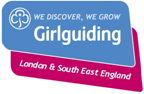 Girlguiding London & South East EnglandApplication FormPosition applied for:Location:Where did you find out about this vacancy?  (Please give the specific publication / web site name if applicable):Where did you find out about this vacancy?  (Please give the specific publication / web site name if applicable):Title (Mr/Mrs/Miss/Ms/Dr/other):Title (Mr/Mrs/Miss/Ms/Dr/other):Surname:Forename(s):Address:Postcode:Mobile number:Home telephone number:Email address:Dates from/toFull/Part timeInstitute/Awarding BodyQualifications gained/Training attendedAre you a member of a professional body or other organisation(s) relevant to the post / job?			Yes / NoIf ‘Yes’, please provide details here (including level of membership):Employer’s name: Employer’s address &postcodeContact Name & Surname:Telephone number:Email address:Dates employed:Position(s) held:Brief description of duties:Reason(s)for leaving:Current salary per year:£Length of notice required:Employer’s name: Employer’s address &postcodeContact Name & Surname:Telephone number:Email address:Dates employed:Position(s) held:Brief description of duties:Reason(s)for leaving:Employer’s name: Employer’s address &postcodeContact Name & Surname:Telephone number:Email address:Dates employed:Position(s) held:Brief description of duties:Reason(s)for leaving:Employer’s name: Employer’s address &postcodeContact Name & Surname:Telephone number:Email address:Dates employed:Position(s) held:Brief description of duties:Reason(s)for leaving:Have you applied to, been interviewed by, or worked for Girlguiding London & South East England previously?		Yes / NoIf ‘Yes’, please provide details here:Are you related to current or former employees, committee members or a member of any other official guiding body?		Yes / NoIf 'Yes', please give details here:Do you have a legal right to work in the UK?		Yes / NoIf ‘Yes’, are there any conditions attached, for example start or finish dates, please specify:If ‘No’, what type of work permit do you require?Have you ever been convicted of a criminal offence?	Yes  / NoIf ‘Yes’, please give details here, and refer to Guidance Note 4.Personal Statement:Name: Date: 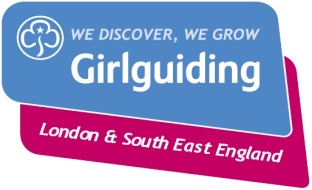 Girlguiding London & South East England Equal Opportunities form - private and confidentialMaleFemaleTransgender Prefer not to sayBuddhism         Judaism   Other  (please specify below)           Christianity       Islam   Sikhism  Hinduism      No religion  Prefer not to say  Bi-sexualHeterosexual/straightGay manGay womanOther (specify if you wish)Prefer not to sayYesNoPrefer not to sayIf you have answered yes, please indicate the type of impairment which applies to you below.Type hereWould you need any adjustments to be made to carry out this role? Type here________________________Do you need any special assistance in attending interview? If so, please give details:Type here________________________People may experience more than one type of impairment, in which case please mark all the types that apply.  If your disability does not fit any of these types, please mark Other.